St Wilfrid’s History Y12 Bridging Unit: Russia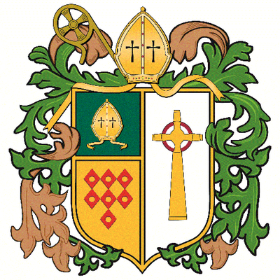 To help you gain a bit of background knowledge about Russia before 1917, complete the following activities. Task 1: Reading and annotating reading textsRead the text that you have been given – Corin p.2-23Underline the key points and annotate them with your thoughts about what this tells you about RussiaWatch Lucy Worsley’s Empire of the Tsars: Episode 3 (on BBC iPlayer)Task 2: What were the long term problems in Russia before 1914?Pg. Corin 4-8Complete the worksheet where you explain how each of the different sub-headings created problems in Tsarist Russia.  Ensure that you use 2-3 bits of SPED evidence and explain in depth.  Optional stretch: Independent reading about Russia 1905-1917http://spartacus-educational.com/RussiaIssues.htmhttp://spartacus-educational.com/RussiaEvents.htm